NOTE – this is just a sample!  Camps and Congregations should edit this document to create an agreement that is appropriate to their partnership.   2018-19 CLASP Fellowship Agreement Name of CLASP Fellow _____________ Congregation ______________ Schedule This Shared Position begins August 15, 2018 and concludes August 15th 2019 and includes the following: At Congregation:  August 15-June 10, 2018  serving primarily as the Youth Professional in the Congregation URJ Camp responsibilities during academic year listed below At Camp:  June 11, 2018-August 15, 2018  Role at camp will be finalized Jan 2018 Salary Agreement Camp _______  will contribute $10,000 toward this person’s salary for the year with the following payment schedule:  To the congregation (paid by invoice): 	September 15, 2018 - $3,000 March 15, 2019 - $3,000 	Paid directly to the Fellow: 	 	August 15, 2018 - $4,000 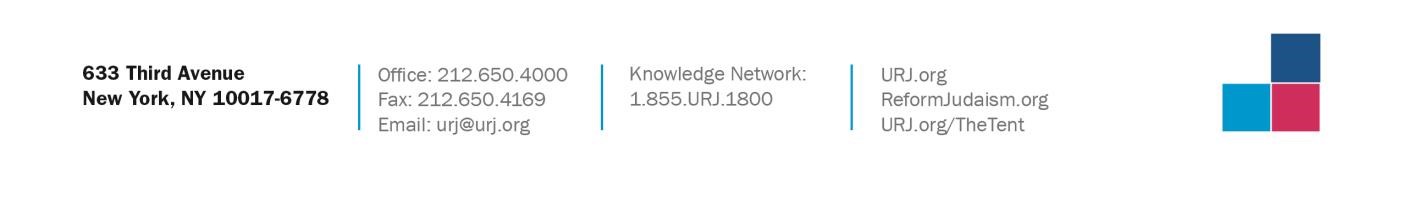 Academic Year Camp Meetings and Events  Prior to creating this document, a final agreement should be reached for events.  Below are SUGGESTIONS of what these events could be.  During the academic year, the CLASP Fellow will attend the following camp events:  Fall URJ CLASP Fellows Training – August 27-30, 2018 at Hebrew Union College at Cincinnati, OH  Spring Leadership Team Retreat / New Camper Orientation – November 4-6 2018 Taste of Camp Weekend – January 20-22, 2019  URJ Schlichim Training Seminar/Israel Educators Seminar (date TBA)  Camp Administrative Responsibilities Prior to creating this document, a final agreement should be reached for these activities.  Below are suggestions.  Monthly one-on-one mentoring calls with Camp Professional Staff  Bi-monthly cohort meetings with the full CLASP Fellowship (Primarily virtual, with potential for 1-2 in-person)  Approximately Bi-monthly cohort sessions with URJ CLASP Fellows by phone  Based on Leadership Team position for Summer 2019, some additional pre-camp meetings and preparation may be required  NOTE – this is just a sample!  Camps and Congregations should edit this document to create an agreement that is appropriate to their partnership.   Camp Marketing, Recruitment and Engagement  Prior to creating this document, a final agreement should be reached for these activities.  Below are suggestions.  Foster and support the continued growth of “camp culture” at congregation  Serve as Jewish camp “concierge”, connecting families to the summer camp program that best fits their need  Coordinate worship experiences that integrate camp customs  Coordinate holiday celebrations that integrate camp engagement strategies  Coordinate programming that highlights the value and impact of camp (i.e. Camp Shabbat, Camp send-off, etc.)  Partner with congregational leadership in development efforts to secure financial assistance to support families sending their children to Jewish overnight camp programs  Facilitate application process for incentive and needs-based scholarships  Promote and build awareness of One Happy Camper, and/or other initiatives available through the FJC and local resources  Staff and recruit student participants for all retreats throughout the year that take place at camp  Work with congregational leadership to develop an effective marketing campaign for Jewish camp  Summer Congregation Meetings and Events Prior to creating this document, a final agreement should be reached for these activities.  Below are suggestions.  Available for weekly staff meetings by phone (day & time) Attend Friday evening services on….  Full Staff Meeting for Synagogue – July 9, 2019 Synagogue Administrative Responsibilities Prior to creating this document, a final agreement should be reached for these activities.  Below are suggestions.  	• 	Respond regularly to emails from congregational staff (15-30 minutes per day) Camp and Synagogue Relationship • 	____________ from the camp and ___________ from the congregation will meet once per month for approximately half an hour  (more if needed) to discuss opportunities, challenges and how best to support the CLASP Fellow.  	_________________________  	 	 	 	__________________________ 	Representative, Camp   	 	 	 	 	Representative, Congregation 	_________________________  	 	 	 	__________________________ 	Date 	 	 	 	 	 	 	 	Date  